Muzikos išraiškos priemonės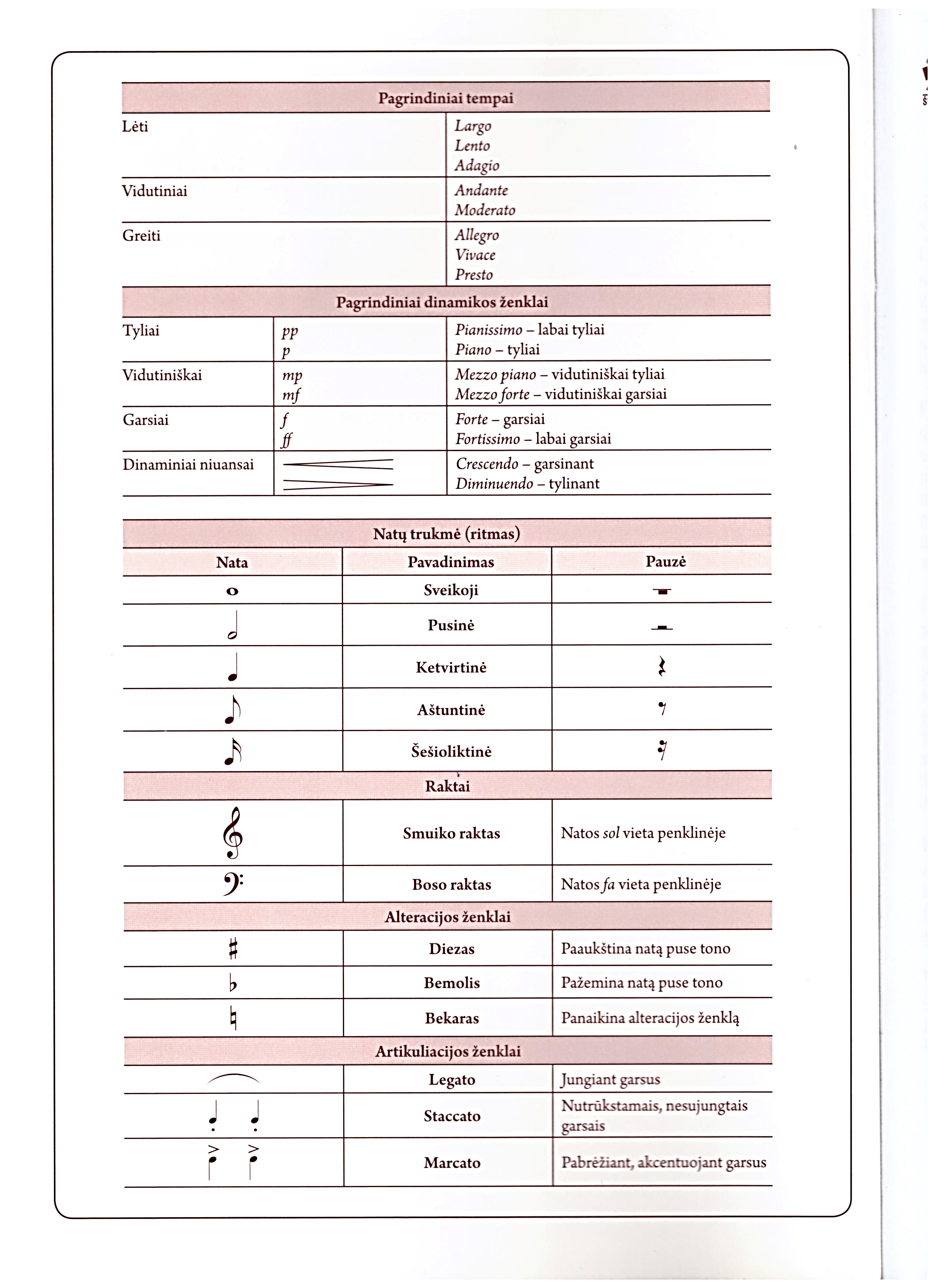 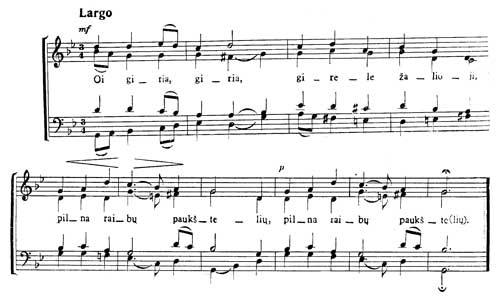 1 užduotis.Remiantis pirmame puslapyje pateiktomis muzikos kalbos ir raiškos priemonių taisyklėmis, išanalizuokite 2 puslapyje pateiktą M. K. Čiurlionio harmonizuotos lietuvių liaudies dainos „Oi, giria, giria“ muzikinę notaciją (natų/ kūrinio užrašymą) ir atsakykite į klausimus:Koks tempas (largo, lento, adagio, andante, moderato, allegro, vivace ar presto) nurodytas kūrinio pradžioje ir ką jis reiškia?Kokie alteracijos ženklai nurodomi kūrinio pradžioje prie smuiko rakto ir kokia jų paskirtis?Kokie kūrinyje naudojami dinamikos ženklai ir kokia jų reikšmė?Kokias natas (natų trukmes) matome kūrinio notacijoje? Koks kūrinyje naudojamas artikuliacijos ženklas ir kokia jo reikšmė? 2 užduotis. Sudainuokite/ sugrokite M. K. Čiurlionio harmonizuotos lietuvių liaudies dainos „Oi, giria, giria“ pagrindinę melodiją. 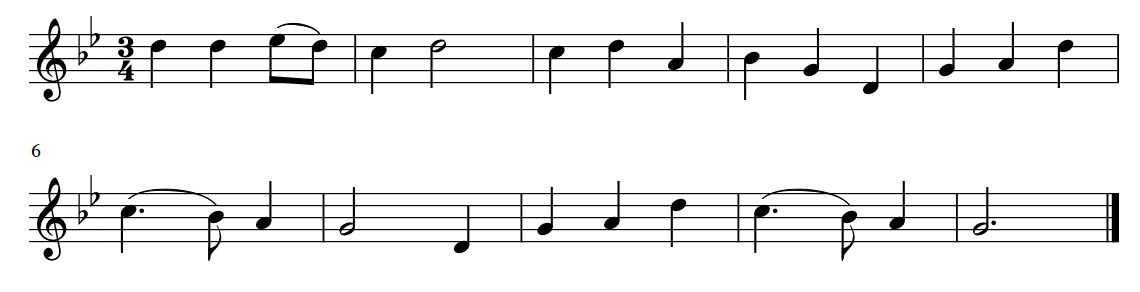 